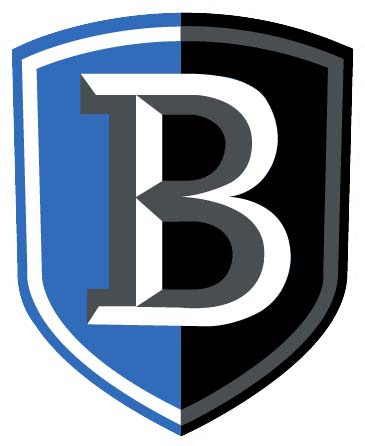 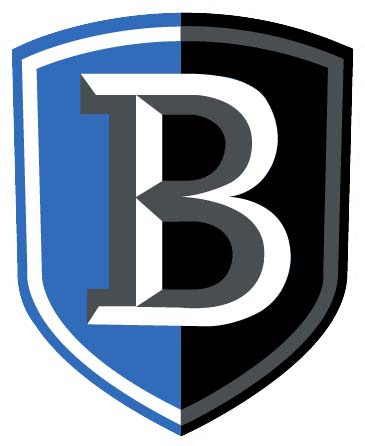 August 28, 2017BENTLEY UNIVERSITY2017 VARSITY VOLLEYBALL ROSTERNO	NAME	YR	POS	HT	HOMETOWN/HIGH SCHOOL  2	Isabella Perez	Sr.	L/DS	5-4	Lafayette, Calif. / Carondelet  3	Rachel Bruno	So.	MB	6-0	San Diego, Calif. / Frances Parker  4	Valeria Aponte	Fr.	L/DS	5-7	Guaynabo, P.R. / Academia Maria Reina  5	Emily Barthelmes	So.	DS/L	5-5	Buchanan, N.Y. / Hendrick Hudson  6	Xio Lopp	So.	S/RS	6-0	Kalispell, Mont. / Flathead  8	Celia Cristofoli	Sr.	DS	5-9	Fort Collins, Colo. / Hudson (Ohio)  9	Mallory Burbage	Fr.	OH	5-11	Bow Mar, Colo. / Littleton10	Krista Campbell	Jr.	S	5-10	Newtown, Pa. / Council Rock North11	Shannon Kelly	Sr.	OH	5-9	Hyde Park, N.Y. / Franklin D. Roosevelt12	Kirsten Segaline	Fr.	OH	5-10	Scottsdale, Ariz. / Desert Mountain13	Mari Boyer	So.	OH	5-10	Arvada, Colo. / Broomfield14	Dani Milner	So.	OH/RS	6-0	Plano, Texas / The Greenhill School15	McKenna Buck	Sr.	MB	5-11	Renton, Wash. / Holy Names Acad.16	Caitlin Corcoran	So.	RS	6-1	Trappe, Pa. / Perkiomen Valley   
Head Coach: Joey Pacis (Illinois '95), 4th season
Assistant Coach: Kristine Mickelson
Team Manager: Vince Mitchell
Captains: Celia Cristofoli & Shannon Kelly